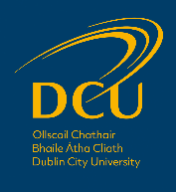 UNDERGRADUATE STUDIES: NON-EU UNDERGRADUATE APPLICANTSIf you are unsure on your eligibility contact International.office@dcu.ie  +353-(0)1-700 7411DCU Web; http://www.dcu.ie/International
Please complete this form in BLOCK LETTERS using BLACK ink. All questions must be answered. DO NOT leave blanks.FAMILY NAME:  _____________________________   FIRST NAME(s): ______________________________	DATE OF BIRTH:	___ / ___ / ___		      GENDER:	      Male		Female CITIZENSHIP: ___________________________     COUNTRY OF BIRTH: ___________________________PPSN: (If applicable) ________________________COUNTRIES OF RESIDENCEPlease indicate the countries in which you were ordinarily resident for the 5 years preceding the date of this application:ADDRESS FOR CORRESPONDENCE:			OTHER CONTACT DETAILS:	(Please notify us if your address changes.)												Home Telephone:												Mobile Telephone:												Work Telephone:					Email Address (Print clearly):TITLE(S) OF THE PROGRAMME(S) FOR WHICH YOU ARE APPLYING FOR ADMISSION IN ORDER OF PREFERENCE (you can apply for up to 3 programmes on this application form). Information on courses and the Programme codes are available at http://dcu.ie/courses 1st Preference:	                   Programme Code: DC: __________Undergraduate Degree Title: __________________________________________________2nd Preference:	                   Programme Code: DC: __________Undergraduate Degree Title: __________________________________________________3rd Preference:	  	      Programme Code: DC: __________Undergraduate Degree Title: __________________________________________________SECONDARY SCHOOL EDUCATIONName and Full Postal Address						Dates of Attendance(i)									from 		to 		SECONDARY/HIGH SCHOOL FINAL YEAR RESULTS(Please ensure that an official certificate of results is included.  A certified translation into English must be providedfor results from non-English speaking countries):ENGLISH LANGUAGE COMPETENCY (for non-native speakers of the English language only):DECLARATION:I certify that the information given in this application is correct and I hereby undertake, if admitted as a student member of Dublin City University, to observe and comply with all the regulations of the University.Signature of Applicant: ________________________________________                  Date:  _______________					REMINDER CHECKLIST:Certified copies of original transcripts of results   Please do not send originalsCopies must be stamped by conferring university	Paid online & Payment reference (60 for non-EU applicants)Photocopy of Birth Certificate	Non-EU applicants (Where Applicable)Evidence of competency in the English language				 Certified translation into English of results/qualifications 		 Applicants presenting Non-EU School Leaving Qualifications for full-time/part-time undergraduate degree programme. Closing date for submission of applications is 1st July. (Please note that Non-EU applicants applying for the B.Sc. in Nursing (4 year degree) must apply through the Central Applications Office (www.cao.ie by 1st February). Please return completed form, signed, including all necessary supporting documentation by email to international.office@dcu.ie Payment details below for (non-refundable) application fee of €60. Payment detailsPayment can be make via the following link at DCU Online Payment Portal https://dcu.sybernetsps.ie/dcupayments/dcu/  When making the payment, please provide name, phone number and email address. Please choose Registry - Direct Application €60 Non EU in the drop down menu under “payment category”. Please include payment reference number on the form.Insert payment reference number:Country:From: MM/YYTo: MM/YYSecond Level School Attended:Date of Attendance:Address of School:Subjects Taken:Results:Non-native speakers of English must provide proof of competence in the English language. Please see the DCU web page at http://www4.dcu.ie/registry/english.shtml for details of the minimum standard required.  Copies of completed IELTS, TOEFL examinations etc. must be submitted with your application.